White Pine 2020 Program Leader ApplicationTyped applications are due electronically by Friday, Feb. 7th and must be received via email to Claudia.todorovski@tdsb.on.ca by 9:00:00 a.m.  Must be sent in a Microsoft word document (NOT Pages).  Any applications received after the 9:00:00 am deadline will not be accepted. Once you have completed the boxes please edit so that the application does not exceed 3 pages!Part A: General Information (Please insert headshot in the box on the right.)Part B: TimetablePart C: Program RequestsOf:  Arts & Crafts, Counsellor, Olympine, Survivor, Ropes, Waterfront, XCrew, Step-UpThe three positions that I am most interested in are:Part D: Extracurricular Activities (in school)Part E: Extracurricular Activities (outside of school)Part F: QualificationsPart G: Short Answer Questions (maximum 250 words each)Name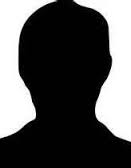 GradeStudent NumberPrevious White Pine Experience(date/role)Sem 1 CoursesSem 1 TeachersSem 2 CoursesSem 2 Teachers1.2.3.Date(s)ActivityRoleTeacher SupervisorDate(s)ActivityRoleOrganizationQualificationFully Certified(✔)In Progress(insert completion date)Planned for(insert completion date)First AidCPRBronze MedallionBronze CrossNLS PoolNLS Waterfront1.  Using specific examples, describe how you have brought the spirit and meaning of White Pine back to ECI.2. We are constantly reflecting on the success of Camp White Pine.  From your past experience please describe 3 ideas that you would want to implement at White Pine and how these ideas would improve the experience for all campers.  Please note that these ideas should be to move the camp forward in a positive direction and should not include reviving past practices.   3.  One leadership quality is self-awareness.  Explain, using examples, what you have learned       about yourself over the last year.  How will you apply this in a leadership role at White Pine?